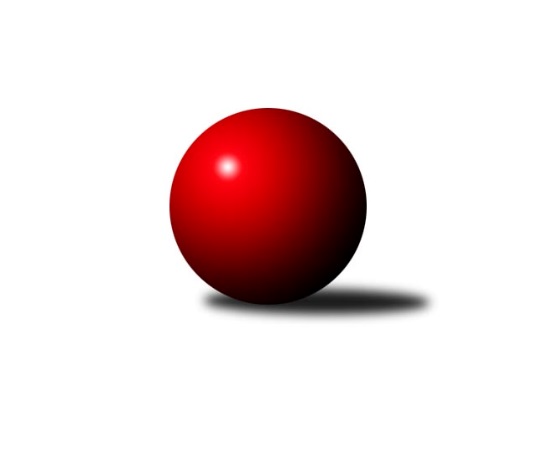 Č.4Ročník 2017/2018	7.10.2017Nejlepšího výkonu v tomto kole: 2712 dosáhlo družstvo: TJ Elektrárny Kadaň BKrajský přebor Ústeckého kraje 2017/2018Výsledky 4. kolaSouhrnný přehled výsledků:TJ Teplice Letná B	- KO Česká Kamenice	2:6	2442:2468	6.0:6.0	5.10.SKK Bílina	- TJ Sokol Duchcov B	3:5	2431:2441	7.0:5.0	7.10.TJ Elektrárny Kadaň B	- TJ SK Verneřice 	6:2	2712:2506	8.0:4.0	7.10.Sokol Ústí n. L.	- TJ Lokomotiva Ústí n. L. B	6.5:1.5	2379:2267	7.0:5.0	7.10.TJ Lokomotiva Žatec	- TJ Slovan Vejprty	3:5	2523:2538	5.5:6.5	7.10.TJ Sokol Údlice	- TJ VTŽ Chomutov B	8:0	2656:2408	11.0:1.0	7.10.ASK Lovosice	- KK Hvězda Trnovany C	7:1	2383:2163	8.0:4.0	7.10.Tabulka družstev:	1.	TJ Elektrárny Kadaň B	4	4	0	0	27.0 : 5.0 	32.5 : 15.5 	 2575	8	2.	TJ Sokol Duchcov B	4	4	0	0	24.5 : 7.5 	29.0 : 19.0 	 2552	8	3.	TJ Sokol Údlice	4	3	0	1	22.0 : 10.0 	33.0 : 15.0 	 2635	6	4.	ASK Lovosice	4	3	0	1	20.0 : 12.0 	23.0 : 25.0 	 2426	6	5.	Sokol Ústí n. L.	4	3	0	1	19.5 : 12.5 	24.5 : 23.5 	 2464	6	6.	KO Česká Kamenice	4	3	0	1	18.0 : 14.0 	23.0 : 25.0 	 2507	6	7.	TJ VTŽ Chomutov B	4	2	0	2	17.0 : 15.0 	26.0 : 22.0 	 2516	4	8.	TJ Slovan Vejprty	4	2	0	2	15.0 : 17.0 	25.5 : 22.5 	 2461	4	9.	TJ Lokomotiva Žatec	4	1	0	3	15.0 : 17.0 	26.5 : 21.5 	 2486	2	10.	SKK Bílina	4	1	0	3	12.0 : 20.0 	23.0 : 25.0 	 2363	2	11.	TJ Teplice Letná B	4	1	0	3	11.0 : 21.0 	23.0 : 25.0 	 2453	2	12.	KK Hvězda Trnovany C	4	1	0	3	9.0 : 23.0 	18.0 : 30.0 	 2248	2	13.	TJ Lokomotiva Ústí n. L. B	4	0	0	4	8.5 : 23.5 	18.0 : 30.0 	 2426	0	14.	TJ SK Verneřice	4	0	0	4	5.5 : 26.5 	11.0 : 37.0 	 2448	0Podrobné výsledky kola:	 TJ Teplice Letná B	2442	2:6	2468	KO Česká Kamenice	Josef Jiřinský	 	 181 	 214 		395 	 1:1 	 443 	 	234 	 209		Tomáš Malec	Rudolf Březina	 	 202 	 205 		407 	 1:1 	 422 	 	223 	 199		Miloš Martínek	Ladislav Čecháček	 	 191 	 179 		370 	 0:2 	 396 	 	202 	 194		Věra Šimečková	Jan Salajka	 	 200 	 223 		423 	 0:2 	 443 	 	219 	 224		Karel Kühnel	Milan Hnilica	 	 214 	 224 		438 	 2:0 	 390 	 	189 	 201		Petr Šmelhaus	Tomáš Čecháček	 	 195 	 214 		409 	 2:0 	 374 	 	167 	 207		Zdeněk Janda *1rozhodčí: střídání: *1 od 51. hodu Vladislav JandaNejlepšího výkonu v tomto utkání: 443 kuželek dosáhli: Tomáš Malec, Karel Kühnel	 SKK Bílina	2431	3:5	2441	TJ Sokol Duchcov B	Gerhard Schlögl	 	 196 	 209 		405 	 1:1 	 447 	 	242 	 205		Miroslava Žáková	Martin Vích	 	 215 	 227 		442 	 1:1 	 424 	 	235 	 189		František Kopecký	Lukáš Uhlíř	 	 187 	 196 		383 	 1:1 	 390 	 	212 	 178		Jindřich Formánek	Jiří Pavelka	 	 181 	 168 		349 	 0:2 	 424 	 	242 	 182		Jiří Semelka	Miroslav Vondra	 	 228 	 201 		429 	 2:0 	 370 	 	184 	 186		Miroslav Hilzensauer	Martin Čecho	 	 200 	 223 		423 	 2:0 	 386 	 	193 	 193		Dalibor Dařílekrozhodčí: Nejlepší výkon utkání: 447 - Miroslava Žáková	 TJ Elektrárny Kadaň B	2712	6:2	2506	TJ SK Verneřice 	Pavel Bidmon	 	 233 	 240 		473 	 1:1 	 443 	 	200 	 243		Daniel Žemlička	Petr Dvořák	 	 205 	 209 		414 	 1:1 	 420 	 	194 	 226		Ladislav, ml. Elis ml.	Nataša Feketi	 	 216 	 215 		431 	 1:1 	 424 	 	253 	 171		Miroslav Zítka	Robert Ambra	 	 235 	 207 		442 	 1:1 	 451 	 	217 	 234		Daniel Sekyra	Zdeněk Hošek	 	 232 	 249 		481 	 2:0 	 402 	 	205 	 197		Eduard Šram	Antonín Onderka	 	 222 	 249 		471 	 2:0 	 366 	 	186 	 180		Pavlína Sekyrovározhodčí: Nejlepší výkon utkání: 481 - Zdeněk Hošek	 Sokol Ústí n. L.	2379	6.5:1.5	2267	TJ Lokomotiva Ústí n. L. B	Petr Bílek	 	 222 	 202 		424 	 2:0 	 323 	 	167 	 156		Tomáš Zahálka *1	Petr, st. Kunt st.	 	 187 	 200 		387 	 1:1 	 382 	 	194 	 188		Marie Juklová	Jiří Pulchart	 	 198 	 192 		390 	 1:1 	 370 	 	162 	 208		Eugen Škurla	Jindřich Wolf	 	 212 	 206 		418 	 2:0 	 379 	 	191 	 188		Jiří, ml. Trojan ml.	Petr Málek	 	 202 	 192 		394 	 1:1 	 394 	 	212 	 182		Josef Málek	Milan Schoř *2	 	 181 	 185 		366 	 0:2 	 419 	 	216 	 203		Václav Ajmrozhodčí: střídání: *1 od 74. hodu František Ajm, *2 od 43. hodu Petr, ml. Kunt ml.Nejlepší výkon utkání: 424 - Petr Bílek	 TJ Lokomotiva Žatec	2523	3:5	2538	TJ Slovan Vejprty	Zdeněk, st. Ptáček st.	 	 206 	 225 		431 	 0.5:1.5 	 432 	 	207 	 225		Josef Hudec	Iveta Ptáčková	 	 221 	 207 		428 	 2:0 	 418 	 	217 	 201		Martin Budský	Radek Goldšmíd	 	 205 	 204 		409 	 0:2 	 449 	 	208 	 241		Jakub Hudec	Václav Tajbl st.	 	 210 	 214 		424 	 1:1 	 410 	 	222 	 188		Jiří Augustovič	Michaela Šuterová	 	 224 	 203 		427 	 1:1 	 416 	 	225 	 191		Arnošt Werschall	Jiří Jarolím	 	 192 	 212 		404 	 1:1 	 413 	 	207 	 206		Milan Uherrozhodčí: Nejlepší výkon utkání: 449 - Jakub Hudec	 TJ Sokol Údlice	2656	8:0	2408	TJ VTŽ Chomutov B	Petr Mako	 	 217 	 223 		440 	 2:0 	 376 	 	180 	 196		Stanislav Novák	Emil Campr	 	 186 	 218 		404 	 2:0 	 384 	 	177 	 207		Dančo Bosilkov	Martin Vondráček	 	 225 	 227 		452 	 2:0 	 400 	 	206 	 194		Lenka Nováková	Vladimír Hurník	 	 219 	 239 		458 	 2:0 	 407 	 	207 	 200		Filip Prokeš	Jaroslav Verner	 	 228 	 212 		440 	 1:1 	 433 	 	212 	 221		Stanislav, st. Šmíd st.	Martin Vršan	 	 232 	 230 		462 	 2:0 	 408 	 	186 	 222		Petr Lukšíkrozhodčí: Nejlepší výkon utkání: 462 - Martin Vršan	 ASK Lovosice	2383	7:1	2163	KK Hvězda Trnovany C	Ladislav Zalabák	 	 206 	 185 		391 	 1:1 	 390 	 	193 	 197		Jitka Šálková	Miloš Maňour	 	 191 	 182 		373 	 1:1 	 362 	 	169 	 193		Lenka Bůžková	Jaroslav Ondráček	 	 206 	 193 		399 	 2:0 	 271 	 	126 	 145		Michal Bůžek	Tomáš Charvát	 	 211 	 204 		415 	 2:0 	 360 	 	182 	 178		Miroslava Zemánková	Jaroslav Chot	 	 196 	 184 		380 	 0:2 	 429 	 	225 	 204		Martin Bergerhof	Petr Kalina	 	 213 	 212 		425 	 2:0 	 351 	 	163 	 188		Pavlína Kubitovározhodčí: Nejlepší výkon utkání: 429 - Martin BergerhofPořadí jednotlivců:	jméno hráče	družstvo	celkem	plné	dorážka	chyby	poměr kuž.	Maximum	1.	Martin Vršan 	TJ Sokol Údlice	460.50	306.3	154.2	1.3	3/3	(478)	2.	Jaroslav Verner 	TJ Sokol Údlice	460.00	307.0	153.0	3.5	3/3	(478)	3.	Antonín Onderka 	TJ Elektrárny Kadaň B	459.50	310.2	149.3	2.2	2/2	(480)	4.	Markéta Hofmanová 	TJ Sokol Duchcov B	459.25	311.8	147.5	3.3	2/3	(500)	5.	Stanislav, st. Šmíd  st.	TJ VTŽ Chomutov B	456.75	299.3	157.5	2.8	4/4	(482)	6.	Patrik Kukeně 	TJ SK Verneřice 	449.50	302.5	147.0	2.0	2/3	(460)	7.	Petr Mako 	TJ Sokol Údlice	448.50	297.8	150.7	6.0	3/3	(458)	8.	Antonín Čaboun 	TJ Lokomotiva Žatec	448.00	308.0	140.0	3.5	2/3	(457)	9.	Tomáš Malec 	KO Česká Kamenice	443.25	297.0	146.3	2.8	4/4	(483)	10.	Pavel Bidmon 	TJ Elektrárny Kadaň B	441.17	305.0	136.2	7.3	2/2	(473)	11.	Emil Campr 	TJ Sokol Údlice	439.83	306.2	133.7	5.8	3/3	(465)	12.	Pavel Šporer 	TJ Sokol Duchcov B	439.50	290.3	149.3	3.5	2/3	(477)	13.	Tomáš Charvát 	ASK Lovosice	438.50	300.8	137.8	9.8	2/2	(457)	14.	Martin Budský 	TJ Slovan Vejprty	437.00	302.0	135.0	4.5	4/4	(460)	15.	Zdeněk Hošek 	TJ Elektrárny Kadaň B	436.67	294.3	142.3	3.8	2/2	(481)	16.	Petr Bílek 	Sokol Ústí n. L.	436.00	285.8	150.3	3.3	2/3	(450)	17.	Miroslava Žáková 	TJ Sokol Duchcov B	433.50	290.0	143.5	5.0	2/3	(447)	18.	Martin Bergerhof 	KK Hvězda Trnovany C	433.50	292.0	141.5	6.0	2/3	(438)	19.	Zdeněk, st. Ptáček  st.	TJ Lokomotiva Žatec	432.83	298.0	134.8	6.2	3/3	(435)	20.	Jiří Semelka 	TJ Sokol Duchcov B	432.00	286.0	146.0	5.5	3/3	(449)	21.	Jakub Hudec 	TJ Slovan Vejprty	431.50	286.3	145.3	5.8	4/4	(449)	22.	Václav Ajm 	TJ Lokomotiva Ústí n. L. B	430.75	291.3	139.5	5.3	2/3	(476)	23.	Josef Hudec 	TJ Slovan Vejprty	429.50	296.5	133.0	7.0	4/4	(450)	24.	František Kopecký 	TJ Sokol Duchcov B	429.33	294.3	135.0	4.7	3/3	(451)	25.	Petr Šmelhaus 	KO Česká Kamenice	427.25	297.0	130.3	6.8	4/4	(445)	26.	Milan Schoř 	Sokol Ústí n. L.	426.00	296.0	130.0	8.5	2/3	(446)	27.	Karel Kühnel 	KO Česká Kamenice	424.50	286.3	138.3	7.5	4/4	(443)	28.	Filip Prokeš 	TJ VTŽ Chomutov B	423.75	291.8	132.0	7.3	4/4	(434)	29.	Rudolf Březina 	TJ Teplice Letná B	423.00	284.2	138.8	5.7	3/3	(439)	30.	Daniel Sekyra 	TJ SK Verneřice 	422.50	297.8	124.7	4.2	3/3	(451)	31.	Zdeněk Novák 	TJ VTŽ Chomutov B	422.00	281.7	140.3	5.0	3/4	(454)	32.	Robert Ambra 	TJ Elektrárny Kadaň B	421.17	284.5	136.7	6.8	2/2	(445)	33.	Lenka Nováková 	TJ VTŽ Chomutov B	420.25	293.3	127.0	5.3	4/4	(440)	34.	Josef Málek 	TJ Lokomotiva Ústí n. L. B	419.75	287.5	132.3	8.5	2/3	(459)	35.	Miloš Martínek 	KO Česká Kamenice	416.50	289.8	126.8	6.5	4/4	(477)	36.	Lukáš Uhlíř 	SKK Bílina	416.33	297.3	119.0	5.7	2/2	(442)	37.	Jindřich Formánek 	TJ Sokol Duchcov B	415.67	292.7	123.0	11.7	3/3	(460)	38.	Petr Lukšík 	TJ VTŽ Chomutov B	415.50	285.5	130.0	8.3	4/4	(437)	39.	Jiří Jarolím 	TJ Lokomotiva Žatec	415.50	291.0	124.5	6.0	2/3	(427)	40.	Jindřich Wolf 	Sokol Ústí n. L.	415.17	293.8	121.3	8.8	3/3	(438)	41.	Dalibor Dařílek 	TJ Sokol Duchcov B	414.50	292.0	122.5	8.8	2/3	(457)	42.	Jan Salajka 	TJ Teplice Letná B	414.00	281.8	132.2	7.0	3/3	(440)	43.	Martin Vondráček 	TJ Sokol Údlice	413.00	287.0	126.0	6.8	3/3	(452)	44.	Tomáš Čecháček 	TJ Teplice Letná B	411.83	282.8	129.0	5.5	3/3	(435)	45.	Milan Nový 	KK Hvězda Trnovany C	411.75	289.5	122.3	9.5	2/3	(417)	46.	Petr Málek 	Sokol Ústí n. L.	411.17	291.2	120.0	4.5	3/3	(424)	47.	Ladislav Zalabák 	ASK Lovosice	410.83	296.7	114.2	7.0	2/2	(421)	48.	Martin Čecho 	SKK Bílina	410.00	291.0	119.0	8.5	2/2	(423)	49.	Václav Tajbl  st.	TJ Lokomotiva Žatec	410.00	293.0	117.0	7.8	3/3	(434)	50.	Josef Jiřinský 	TJ Teplice Letná B	408.00	262.2	145.8	7.5	3/3	(417)	51.	Eugen Škurla 	TJ Lokomotiva Ústí n. L. B	408.00	283.3	124.7	8.5	3/3	(461)	52.	Milan Uher 	TJ Slovan Vejprty	407.75	281.5	126.3	6.8	4/4	(454)	53.	Miroslav Zítka 	TJ SK Verneřice 	407.50	302.0	105.5	12.0	2/3	(424)	54.	Radek Goldšmíd 	TJ Lokomotiva Žatec	407.25	283.8	123.5	5.0	2/3	(410)	55.	Lukáš Zítka 	TJ SK Verneřice 	405.75	285.8	120.0	8.3	2/3	(419)	56.	Jiří, ml. Trojan  ml.	TJ Lokomotiva Ústí n. L. B	404.25	291.3	113.0	10.0	2/3	(443)	57.	Jitka Šálková 	KK Hvězda Trnovany C	403.67	272.3	131.3	6.7	3/3	(461)	58.	Petr, st. Kunt  st.	Sokol Ústí n. L.	403.33	285.3	118.0	7.3	3/3	(440)	59.	Jaroslav Chot 	ASK Lovosice	403.00	276.8	126.2	8.0	2/2	(436)	60.	Milan Hnilica 	TJ Teplice Letná B	402.00	278.8	123.3	8.3	2/3	(438)	61.	Iveta Ptáčková 	TJ Lokomotiva Žatec	400.50	280.0	120.5	7.5	3/3	(428)	62.	Ladislav, ml. Elis  ml.	TJ SK Verneřice 	400.00	277.8	122.2	9.8	3/3	(420)	63.	Petr Kalina 	ASK Lovosice	399.50	281.3	118.2	8.5	2/2	(425)	64.	Petr, ml. Kunt  ml.	Sokol Ústí n. L.	398.50	280.5	118.0	10.0	2/3	(402)	65.	Gerhard Schlögl 	SKK Bílina	396.67	279.2	117.5	8.2	2/2	(414)	66.	Jaroslav Ondráček 	ASK Lovosice	395.33	287.2	108.2	9.2	2/2	(434)	67.	Martin Vích 	SKK Bílina	395.00	285.5	109.5	11.0	2/2	(442)	68.	Ladislav Čecháček 	TJ Teplice Letná B	393.00	275.0	118.0	9.8	3/3	(423)	69.	Petr Dvořák 	TJ Elektrárny Kadaň B	393.00	285.7	107.3	9.3	2/2	(414)	70.	Pavlína Černíková 	SKK Bílina	386.50	283.3	103.3	14.5	2/2	(398)	71.	Miroslav Hilzensauer 	TJ Sokol Duchcov B	386.00	272.5	113.5	10.0	2/3	(402)	72.	Miloš Maňour 	ASK Lovosice	383.50	263.8	119.7	8.3	2/2	(388)	73.	Marie Juklová 	TJ Lokomotiva Ústí n. L. B	383.50	269.0	114.5	8.0	2/3	(385)	74.	Pavlína Sekyrová 	TJ SK Verneřice 	376.33	279.2	97.2	13.0	3/3	(389)	75.	Jiří Pavelka 	SKK Bílina	369.33	269.3	100.0	12.8	2/2	(380)	76.	Miroslava Zemánková 	KK Hvězda Trnovany C	368.50	269.7	98.8	11.0	3/3	(391)	77.	Jiří Augustovič 	TJ Slovan Vejprty	362.33	259.7	102.7	12.7	3/4	(410)	78.	Lenka Bůžková 	KK Hvězda Trnovany C	356.33	265.8	90.5	15.2	3/3	(387)	79.	Michal Bůžek 	KK Hvězda Trnovany C	302.00	229.7	72.3	23.7	3/3	(361)		Tomáš Zahálka 	TJ Lokomotiva Ústí n. L. B	472.00	330.0	142.0	4.0	1/3	(472)		Miroslav Náhlovský 	KK Hvězda Trnovany C	466.00	299.0	167.0	0.5	1/3	(469)		Vladimír Hurník 	TJ Sokol Údlice	458.00	299.0	159.0	6.0	1/3	(458)		Josef Matoušek 	TJ Lokomotiva Ústí n. L. B	456.00	301.0	155.0	6.0	1/3	(456)		Milan Vik 	TJ Lokomotiva Ústí n. L. B	443.00	278.0	165.0	2.0	1/3	(443)		Daniel Žemlička 	TJ SK Verneřice 	443.00	288.0	155.0	7.0	1/3	(443)		Miroslav Vondra 	SKK Bílina	429.00	286.0	143.0	5.0	1/2	(429)		Nataša Feketi 	TJ Elektrárny Kadaň B	428.67	303.3	125.3	6.0	1/2	(431)		Miroslav Zítek 	TJ Sokol Údlice	428.00	303.0	125.0	7.0	1/3	(428)		Michaela Šuterová 	TJ Lokomotiva Žatec	427.00	293.0	134.0	5.0	1/3	(427)		Viktor Žďárský 	TJ VTŽ Chomutov B	427.00	299.0	128.0	5.0	1/4	(427)		Filip Turtenwald 	TJ Lokomotiva Ústí n. L. B	426.00	303.0	123.0	8.0	1/3	(426)		Emil Kirschdorf 	TJ Lokomotiva Ústí n. L. B	425.00	301.0	124.0	6.0	1/3	(425)		Věra Šimečková 	KO Česká Kamenice	420.50	287.5	133.0	2.5	2/4	(445)		Milan Šelicha 	TJ SK Verneřice 	419.00	279.0	140.0	8.0	1/3	(419)		Jaroslav Seifert 	TJ Elektrárny Kadaň B	419.00	302.0	117.0	6.0	1/2	(419)		Jaroslav Kuneš 	Sokol Ústí n. L.	417.00	287.0	130.0	8.0	1/3	(417)		Lubomír Ptáček 	TJ Lokomotiva Žatec	415.00	293.0	122.0	6.0	1/3	(415)		Zdeněk, ml. Ptáček  ml.	TJ Lokomotiva Žatec	411.00	298.0	113.0	6.0	1/3	(411)		Arnošt Werschall 	TJ Slovan Vejprty	406.00	287.0	119.0	6.0	2/4	(416)		Jaroslav Filip 	TJ Teplice Letná B	405.00	289.0	116.0	8.0	1/3	(405)		Eduard Šram 	TJ SK Verneřice 	402.00	288.0	114.0	14.0	1/3	(402)		Zdeněk Janda 	KO Česká Kamenice	401.00	286.0	115.0	5.0	1/4	(401)		Tomáš Šaněk 	SKK Bílina	400.00	261.0	139.0	10.0	1/2	(400)		Karel Beran 	KO Česká Kamenice	400.00	301.0	99.0	13.0	1/4	(400)		Stanislav Novák 	TJ VTŽ Chomutov B	397.00	262.0	135.0	9.5	2/4	(418)		Viktor Kováč 	Sokol Ústí n. L.	396.00	291.0	105.0	10.0	1/3	(396)		Michal Dvořák 	TJ Lokomotiva Žatec	395.00	254.0	141.0	5.0	1/3	(395)		Josef Korbelík 	TJ Sokol Údlice	391.00	270.0	121.0	7.0	1/3	(391)		Petr, st. Zalabák  st.	ASK Lovosice	390.00	295.0	95.0	14.0	1/2	(390)		Jiří Malec 	KO Česká Kamenice	389.50	284.0	105.5	13.0	2/4	(407)		Vladislav Janda 	KO Česká Kamenice	388.00	263.0	125.0	7.0	1/4	(388)		Jiří Pulchart 	Sokol Ústí n. L.	385.50	266.5	119.0	8.5	1/3	(390)		Dančo Bosilkov 	TJ VTŽ Chomutov B	384.00	268.0	116.0	14.0	1/4	(384)		Milan Daniš 	TJ Sokol Údlice	381.00	274.0	107.0	9.0	1/3	(381)		Miroslav Farkaš 	TJ Slovan Vejprty	375.00	273.5	101.5	15.5	2/4	(389)		Ladislav, st. Elis  st.	TJ SK Verneřice 	374.00	256.0	118.0	8.0	1/3	(374)		František Ajm 	TJ Lokomotiva Ústí n. L. B	372.00	274.0	98.0	12.0	1/3	(372)		Pavel Vacinek 	TJ Lokomotiva Žatec	372.00	275.0	97.0	8.0	1/3	(372)		Johan Hablawetz 	TJ Slovan Vejprty	370.00	266.0	104.0	9.0	1/4	(370)		Pavlína Kubitová 	KK Hvězda Trnovany C	351.00	267.0	84.0	17.0	1/3	(351)		Lucie Johannisová 	KK Hvězda Trnovany C	345.00	250.0	95.0	10.0	1/3	(345)		Jiří, st. Trojan  st.	TJ Lokomotiva Ústí n. L. B	339.00	242.0	97.0	18.0	1/3	(339)Sportovně technické informace:Starty náhradníků:registrační číslo	jméno a příjmení 	datum startu 	družstvo	číslo startu11898	Jitka Šálková	07.10.2017	KK Hvězda Trnovany C	4x13946	Petr Dvořák	07.10.2017	TJ Elektrárny Kadaň B	4x24972	Eugen Škurla	07.10.2017	TJ Lokomotiva Ústí n. L. B	4x2196	Josef Jiřinský	05.10.2017	TJ Teplice Letná B	4x11896	Rudolf Březina	05.10.2017	TJ Teplice Letná B	4x18212	Tomáš Čecháček	05.10.2017	TJ Teplice Letná B	4x2194	Milan Hnilica	05.10.2017	TJ Teplice Letná B	3x18446	Jakub Hudec	07.10.2017	TJ Slovan Vejprty	4x23529	Tomáš Zahálka	07.10.2017	TJ Lokomotiva Ústí n. L. B	2x13496	Martin Bergerhof	07.10.2017	KK Hvězda Trnovany C	2x20737	Josef Málek	07.10.2017	TJ Lokomotiva Ústí n. L. B	3x
Hráči dopsaní na soupisku:registrační číslo	jméno a příjmení 	datum startu 	družstvo	Program dalšího kola:5. kolo13.10.2017	pá	16:50	KO Česká Kamenice - TJ SK Verneřice 	14.10.2017	so	9:00	Sokol Ústí n. L. - ASK Lovosice	14.10.2017	so	9:00	TJ Lokomotiva Žatec - TJ Elektrárny Kadaň B	14.10.2017	so	9:00	TJ Teplice Letná B - SKK Bílina	14.10.2017	so	9:00	TJ Sokol Údlice - KK Hvězda Trnovany C	14.10.2017	so	9:00	TJ VTŽ Chomutov B - TJ Sokol Duchcov B	14.10.2017	so	9:00	TJ Slovan Vejprty - TJ Lokomotiva Ústí n. L. B	Nejlepší šestka kola - absolutněNejlepší šestka kola - absolutněNejlepší šestka kola - absolutněNejlepší šestka kola - absolutněNejlepší šestka kola - dle průměru kuželenNejlepší šestka kola - dle průměru kuželenNejlepší šestka kola - dle průměru kuželenNejlepší šestka kola - dle průměru kuželenNejlepší šestka kola - dle průměru kuželenPočetJménoNázev týmuVýkonPočetJménoNázev týmuPrůměr (%)Výkon1xZdeněk HošekEl. Kadaň B4811xZdeněk HošekEl. Kadaň B111.784812xPavel BidmonEl. Kadaň B4731xMiroslava ŽákováDuchcov110.074472xAntonín OnderkaEl. Kadaň B4711xPavel BidmonEl. Kadaň B109.924732xMartin VršanÚdlice4621xMartin VršanÚdlice109.664621xVladimír HurníkÚdlice4583xAntonín OnderkaEl. Kadaň B109.464711xMartin VondráčekÚdlice4521xMartin VíchBílina108.84442